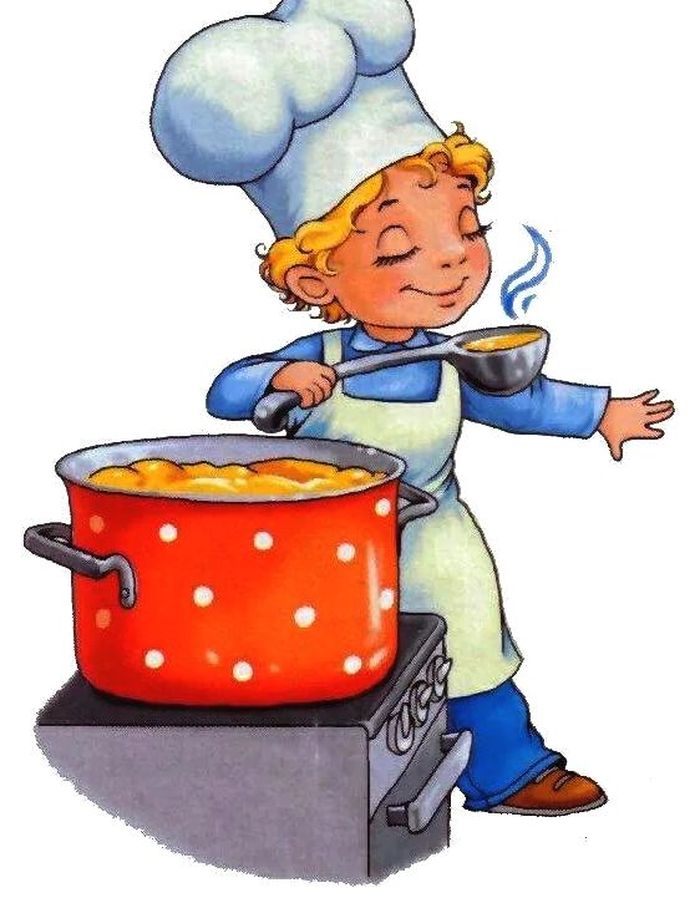 Меню 26 сентября 2022гвыход  фактическийкалорийностьСтоимость блюдаЗАВТРАККаша рисовая  молочная с маслом205гр10523,30Кисель200гр6112,17Хлеб пшеничный40гр721,00Хлеб ржаной40гр691,00Обед:Макаронные отварные180гр1988,07Рыба жаренная ,соус томатный100гр9730,31Хлеб пшеничный40721,00Хлеб ржаной40гр69,61,00Кисель200гр9613,1384090,98